«Муниципальное автономное дошкольное образовательное учреждение «Детский сад комбинированного вида №23 «Малыш», г. Альметьевск»Интегрированная непосредственная образовательная деятельность в средней группена тему: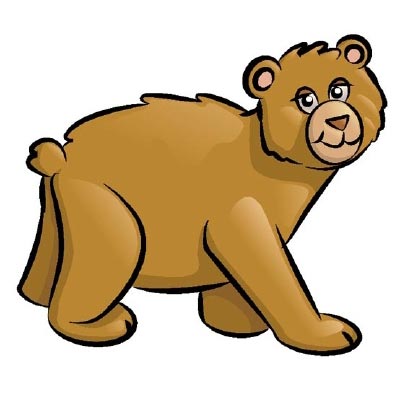 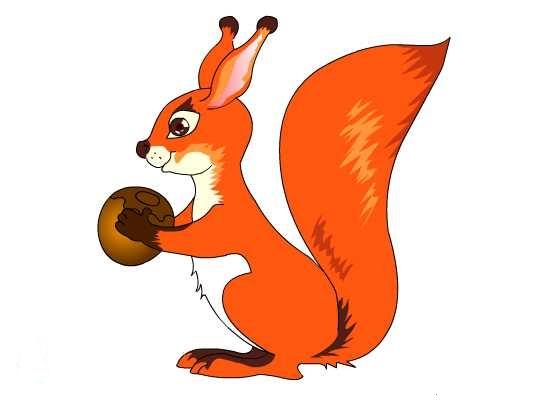 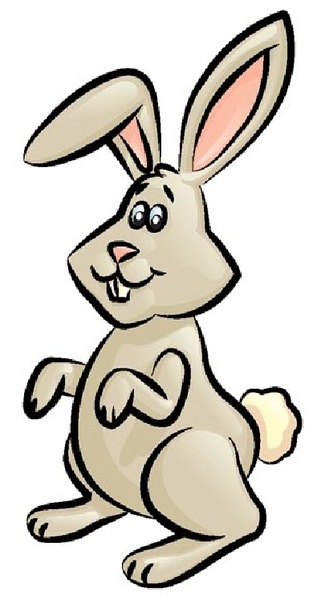 Воспитатель МАДОУ №23 Макарова Екатерина Ивановнаг.Альметьевск, 2013г.Непосредственная образовательная деятельность в средней группе.                          Тема: "Дикие животные в осеннем лесу"Цель: Обобщить и систематизировать представления детей о диких животных. Упражнять в счете до 4; учить порядковому счету до 4; упражнять детей в ходьбе.Образовательные задачи:1. Формировать представление о внешнем виде, образе жизни и повадках диких животных, закрепить в речи детей обобщающее понятие дикие животные.2. Уточнить предметный словарь (медведь, заяц, белка, еж) по теме «Дикие животные».Развивающие задачи:Развивать зрительное внимание, мыслительные и психические процессы.Воспитательные задачи:Воспитывать интерес к живой природе, доброжелательность, инициативу, ответственность, навыки сотрудничества.Оборудование:Фигуры животных: медведь, заяц, еж, белка. Деревья. Палочки Кюизенера.Предварительная работа: Разучивание стихотворения «Уж небо осенью дышало…»Интеграция образовательных областей: «Познание» (ФЭМП), «Физическая культура», «Коммуникация», «Социализация».                                  Структура НОД:Воспитатель: Посмотрите, сколько у нас сегодня гостей, все пришли посмотреть на вас, поздороваемся. Ребята, какое у вас настроение?Дети: ХорошееВоспитатель: Ребята скажите мне пожалуйста какое сейчас время года?Дети: (осень).Воспитатель: Осень - красивое время года. Это время когда желтеют листочки. А вы знаете осенние месяцыДети: сентябрь, октябрь, ноябрь.Воспитатель: А сегодня погода хорошая можно и погулятьРебята а хотите мы сегодня с вами вместе пойдем в лес.Дети: Да.Воспитатель: стройтесь друг за другом и не отставайте.                                Физминутка.                                   В лес отправимся гулять, Дети маршируют.                                   Будем весело шагать.                                   По тропиночке пойдем  Ходят «змейкой»                                    Друг за дружкою гуськом,                                    На носочки встали. Бегут на носочках.                                    И к лесу побежали.Воспитатель: Послушайте как в лесу тихо , спокойно, а какой здесь воздух свежий подышым свежим воздухом вдох - выдох. Вспомним стихотворение про осень: «Уж небо осенью дышало…»Дети: Да.Воспитатель: Молодцы. А из чего состоит лес? Что есть в лесу? Посмотрите сколько в лесу деревьев. Подойдем к самому большому дереву (руки вверх тянем). Ребята осенью деревья скидывают свои листочки и поэтому на этом дереве нет листочков. Подойдем к самому маленькому дереву, а какого цвета елочка (приседаем). Посчитаем сколько же здесь елочек. Ой ребята смотрите здесь кто- то есть. Кто это?Дети: Звери. Медведь, заяц, белка, ёж.Воспитатель: А сколько здесь животных посчитаем?Дети: 4Воспитатель: Какие это животные?Дети: дикие.Воспитатель: а почему они дикие?Дети: потому что живут в лесу.Воспитатель: Тише- тише они что-то говорят. Ребята они мне сказали что им очень холодно в лесу и им негде жить они еще не успели построить себе жилище. А в лесу очень холодно (показываем дрожь). Для нас лесник приготовил бревнышки. А лесник – это человек, который ухаживает за лесом, заботиться. Поможем лесным жителям построить домик из бревнышек?Дети: Да. (Дети строят из бревнышек домик).Воспитатель: Молодцы ребята вы спасли лесных жителей от холода построив им домики. Они теперь здесь будут жить дружно не замерзнут. Посмотрите этот мешочек оставили для вас звери, а что там мы посмотрим в группе. Пора нам возвращаться из осеннего леса в детский сад.                                                 Хоровод.                                       Терем, Терем, Теремок,                                       Он не низок, не высок, не высок.                                       В том Тереме, звери живут.                                       А ребята, пусть в группу попадут.Воспитатель: Вам понравилось наше путешествие в осенний лес? А что вам больше всего запомнилось, понравилось? А кого мы видели в лесу? А что мы для них построили? Молодцы! Попрощаемся с нашими гостями. До свидания!